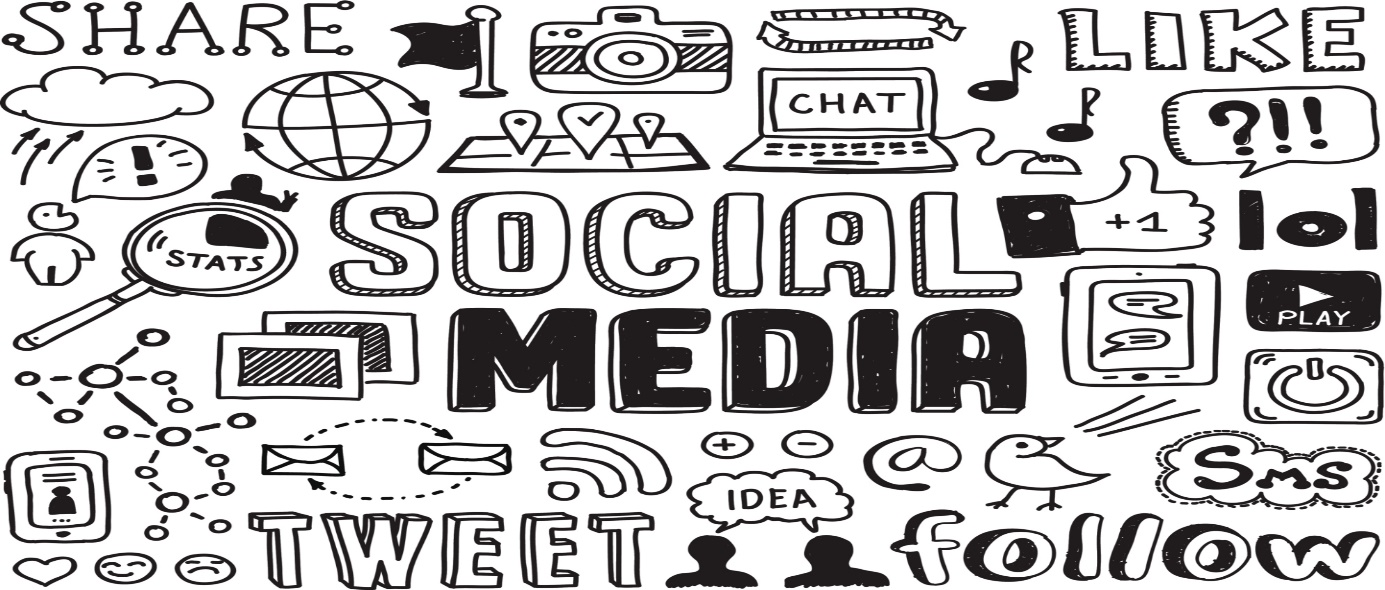 "Social media." Imagine digitală. 51a26c25a7e1f5afe9fa7be6e0bb898f. jpg. Accesat la 13 noiembrie2019. https://www.xactlydesign.com/wp-content/uploads/2017/02/51a26c25a7e1f5afe9fa7be6e0bb898f.jpgSocial media este un mod minunat de a vă conecta cu alții: colegii dumneavoastră, cei din comunitatea locală, și în comunitatea globală mai mare. Acesta poate fi folosit în moduri pozitive de a dezvolta rețeaua socială. Toată lumea  (care alege să participe) are o voce pe social media. Cu toate acestea, având atât de multe informații pot crea confuzie, și interacționează online poate avea efecte negative asupra sănătății. Misiunea ta pentru digital Learning este de a lua în considerare cele 3 resurse de mai jos, le leagă împreună, face o piesă creativă pentru a arăta înțelegerea dumneavoastră de întrebări, și cota de pe edublog dumneavoastră.Pasul 1: luați în considerare următoarele informații:Secțiunea 1: Citeste acest articol:  https://bit.ly/2HXNOzhSecțiunea 2: urmăriți acest clip:  https://bit.ly/2unyktiSecțiunea 3: Gândiți-vă la acest viitor:  https://tinyurl.com/ugo9xgn  1:27  și  https://tinyurl.com/y7y9b3zg  1:17
Step 2: Linking the ideas together (think about these questions as you view): 
Secțiunea 1: articolul-confuzie este punctulau schimbat platformele de socializare modul în care consumăm și înțelegem informațiile? 3-5 de frazeSecțiunea 2: Ted Talk-este social media doare sanatatea ta mentală?Ce valoare ai de la interacțiunile sociale on-line? 3-5 de frazeajută social media și capitalul social să formeze cultura Tineretului? 3-5 de frazeSecțiunea 3: oglinda neagra: nas se   arunca cu capul clipuriVezi vreo asemănare între lumea prezentată în acest videoclip și lumea în care locuiești? 3-5 de frazecâștigă personajul principal și pierde puncte? De ce sunt aceste puncte importante pentru ea? Ce valoare ar putea fi derivată din acest tip de interacțiune socială? 3-5 de frazese schimbă interacțiunile sociale în lumea acestor clip? 3-5 de frazePasul 3: faceți o piesă creativă pentru a afișa conexiunile pe care le-ați făcut. Alegeți formatul.Make a Powtoon, Canva, Powerpoint, Google Slideshow, video uploaded to Stream, or another creative product to show your understanding for the questions in Step 2.Pasul 4: partajați-vă de lucru prin intermediul edublogsAdauga un nou post numit social media  și de mine    și partaja mass-media. Vă rugăm să tag-ul ca  Assignment2.Termen limită: 24 ianuarie, 2019  12:30pm, după adunarea  de la 10:30-11:30am.Dna Nagra și dl Valente sunt disponibile pentru sprijin Flex în zilele de marți și joi pentru a vă asista cu această misiune. Vom fi disponibile de la 11:00 la 12:30pm în sala de drama pentru sprijin pentru a termina misiunea ta. * * *Alege 1 critice Thinking Core competență  pentru a  reflecta asupra acestor întrebări și împărtășiți răspunsurile de mai jos:Întrebare și investigaați spus diferența dintre fapte și interpretări, opinii și judecăți?Analiza și criticaai analizat dovezile din perspective diferite?Pentru doamna Nagra/dl Valente să scrie în acest loc: ce am observat?
În această rubrică, vă rugăm să indicați marca pe care credeți că ați câștigat-o, pe baza muncii și înțelegerii misiunii.În această rubrică, vă rugăm să indicați marca pe care credeți că ați câștigat-o, pe baza muncii și înțelegerii misiunii.În această rubrică, vă rugăm să indicați marca pe care credeți că ați câștigat-o, pe baza muncii și înțelegerii misiunii.Huh? Unde este?Doar la început... 0În desfășurare (1)Furnizați dovezi de mai josBine, ai făcut-o, dar ai ratat câteva detalii.Noțiuni de acolo (2)Wow! Știi ce faci!2 +-> 3DL reflecție (din 9 mărci):Creativitate Fluency
ce tip de creatie bucata ai creat și de ce?
Mass-media
Fluencyau fost capabili de a adăuga cu succes un  nou post  la edublog dumneavoastră intitulat  social media și de mine?
Informații fluenta
aitransmite înțelegerea dumneavoastră de volum și acuratețea informațiilor disponibile prin intermediul mass-media sociale?
Marcaj total/9